Song: I Still Haven’t Found What I’m Looking For Length of time to complete activity: 30 minutes                                 Level: 4Target Grammar Point: Present Perfect Corresponding Unit: # of students needed for activity: Individual activity  Learning Objectives: Students will be able to identify grammatical errors in a song.  Students will be able to correct grammatical errors in a song. Students will be able to discuss meaning of a song. Students will be able to expand vocabulary through song. Materials Needed: Song: I Still Haven’t Found What I’m Looking For by U2 via YouTube - https://www.youtube.com/watch?v=5vye_tNZYL8Song Worksheet (make double sided copies of pages 2 and 3) Answer key (pages 4 and 5)Pencil/PenInstructions: Ask students if they’ve know who U2 is. Elicit student responses.U2 is an Irish rock band from Dublin. They have been a band since 1976. They have released 13 albums and are one of the of the world’s best selling music artists of all time having sold more than 170 million records worldwide. They have won 22 Grammy Awards and are in the Rock and Roll Hall of Fame. Ask students if they’ve ever heard of the song before. Elicit student responses. Ask students to guess what they think the song will be about. Pass out song worksheet to students. Tell students to try to find the 10 grammar errors in the song and correct them. Play song for students twice. Tell students that they can check their answers as they listen to the song. Discuss the grammar errors and discuss meaning of song with students. Here are some possible discussion questions:What is he looking for? How do you know?Why does U2 use the present perfect? How would you feel if you still haven’t found what you’re looking for? Go over any unfamiliar words with students.  I Still Haven’t Found What I’m Looing For by U2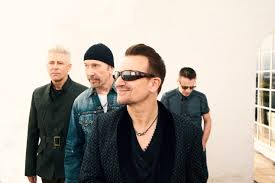 Directions: In the following song, there are 10 present perfect errors. Underline the errors and correct them. Then you will listen to the song twice. Check your answers as you listen to the song. I has climbed highest mountainsI have ran through fieldsOnly to be with youOnly to be with youI have ranI have crawlI have scaling these city wallsThese city walls Only to be with youBut I still haven’t found what I’m looking forBut I still haven’t found what I’m looking forI have kiss honey lipsFelt the healing in her fingertipsIt burned like fireThis burning desireI have spoke with the tongue of angelsI have holden the hand of a devil It was warm in the nightI was cold as a stoneBut I still haven’t found what I’m looking forBut I still haven’t found what I’m looking forI believe in the kingdom comeThen all the colors will bleed into one Bleed into oneBut yes, I’m still runningYou broke the bondsAnd you loosed the chainsCarried the cross of my shameOf my shameYou know I believed itBut I still hasn’t found what I’m looking forBut I still haven’t found what I’m looking forBut I still haven’t founded what I’m looking forBut I still haven’t found what I’m looking forAnswer KeyI have climbed highest mountainsI have run through fieldsOnly to be with youOnly to be with youI have run I have crawledI have scaled these city wallsThese city walls Only to be with youBut I still haven’t found what I’m looking forBut I still haven’t found what I’m looking forI have kissed honey lipsFelt the healing in her fingertipsIt burned like fireThis burning desireI have spoken with the tongue of angelsI have held the hand of a devil It was warm in the nightI was cold as a stoneBut I still haven’t found what I’m looking forBut I still haven’t found what I’m looking forI believe in the kingdom comeThen all the colors will bleed into one Bleed into oneBut yes, I’m still runningYou broke the bondsAnd you loosed the chainsCarried the cross of my shameOf my shameYou know I believed itBut I still haven’t found what I’m looking forBut I still haven’t found what I’m looking forBut I still haven’t found what I’m looking forBut I still haven’t found what I’m looking for